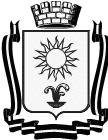 ПОСТАНОВЛЕНИЕ
ГЛАВЫ  ГОРОДА – КУРОРТА  КИСЛОВОДСКА
СТАВРОПОЛЬСКОГО КРАЯ20 февраля 2015 г.        город - курорт  Кисловодск                    № 1О протесте прокуратуры города Кисловодска на постановление Главы города-курорта Кисловодска от 08.12.2015 № 1 «О назначении публичных слушаний по изменению одного вида разрешенного использования земельных участков и объектов капитального строительства на другой вид такого использования»Руководствуясь Градостроительным кодексом Российской Федерации, Федеральным законом от 06.10.2003 № 131-ФЗ «Об общих принципах организации местного самоуправления в Российской Федерации», Законом Ставропольского края от 02.03.2005 № 12-кз «О местном самоуправлении в Ставропольском крае», Уставом городского округа города-курорта Кисловодска, Положением о порядке организации и проведения публичных слушаний в городском округе города-курорта Кисловодска, рассмотрев протест   прокуратуры   города  Кисловодска  от 17.02.2015 г.   № 7-16-2015, а также учитывая нарушения, допущенные организатором публичных слушаний при их проведении, нарушение сроков опубликования протокола публичных слушаний,ПОСТАНОВЛЯЮ:1. Удовлетворить протест прокуратуры города Кисловодска на постановление Главы города-курорта Кисловодска от 08.12.2015 № 1 «О назначении публичных слушаний по изменению одного вида разрешенного использования земельных участков и объектов капитального строительства на другой вид такого использования».2. Отменить постановление Главы города-курорта Кисловодска от 08.12.2015 № 1 «О назначении публичных слушаний по изменению одного вида разрешенного использования земельных участков и объектов капитального строительства на другой вид такого использования».  3. Поручить администрации города-курорта Кисловодска с учетом требований, изложенных в протесте прокуратуры города Кисловодска от 17.02.2015 г. № 7-16-2015, подготовить и направить в Думу города-курорта Кисловодска необходимые материалы для назначения публичных слушаний по изменению одного вида разрешенного использования земельных участков на другой вид такого использования и по предоставлению разрешения на условно разрешенный вид использования земельных участков.4. Опубликовать настоящее постановление в городском общественно-политическом еженедельнике «Кисловодская газета» и на официальных сайтах Думы города-курорта Кисловодска и администрации города-курорта Кисловодска в сети Интернет с целью информирования  населения.5. Настоящее постановление вступает в силу со дня подписания.  Глава города-курорта Кисловодска                                                    С.Г. Финенко 